ご担当者様このたびは、お問い合わせありがとうございます。下記の通りヒアリングシートをお送りいたします。ご要望などございましたら何でもご記入ください。どうぞよろしくお願いいたします。Tede 代表　高清水理奈子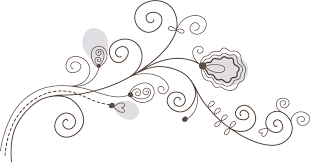 【研修の流れ】1または2の方法がございます。ご都合のよい方法で進めてください。1：メールでのやりとり　ご希望をお書きください。ベタ打ちで構いません。2：ヒアリングシート（2ページ目）の記入・送付　→（＊）→　研修日時・内容決定　　→　研修・お支払い　→　終了（＊ご希望に応じて）お打ち合わせ→　お見積書送付　→　発注書送付/参考：3ページ目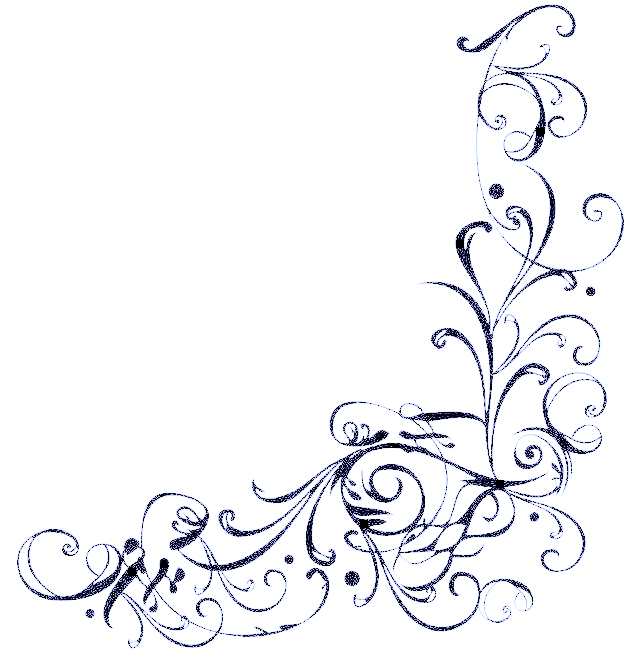 【ヒアリングシートの送付方法について】いずれの方法でもお送りいただけます。　・シートをWordに入力→メールに添付して送る。　・シートをPDFで印刷して手書きで記入する→写真を撮って添付して送る。　・その他のご希望があればご連絡ください。【送付先メールアドレス】　info@vinchat.jp　　　　　〒870-0021　大分県大分市府内町2－1－20　
有限会社ヴァンチャット　テデ事業部
ヒアリングシート導入にあたり、ぜひご要望をお聞かせください。　　　　　　　　　　年　　　　月　　　　日2©tede.jp【発注書について】　必要に応じて下記のひな形をご活用ください。会社の規格がある場合は、そちらをご利用くださいませ。有限会社ヴァンチャット　テデ事業部　行発注書下記の通り、研修を希望します。　　　　　　　発注日：　　　年　　　　月　　　　日3©tede.jpご依頼主様ご依頼主様フリガナ　　　　　　　　　　　　　　　　　　　　　　　　　　　　　　　　　　　お名前　　　　　　　　　　　　　　　TEL：ご依頼主様ご依頼主様ご住所ご依頼主様ご依頼主様ご担当者様氏名：　　　　　　　　　ご連絡先ご依頼内容ご依頼の内容□講演会　□ワイン研修（実技）　□ワイン研修（座学）
□接客サービス実習　□経営の相談
□店舗運営の相談　□その他（　　　　　　　　　　　　　　）ご依頼内容目的・用途
（自由にご記入ください）例: 従業員に全3回で基本的なサービススキルをマスターさせたいご依頼内容受講形態など□対面希望（会社へきてほしい）　□対面希望（別会場で行いたい）□オンライン希望［ZOOM･google meet･チームス･スカイプ・その他］□要相談（　　　　　　　　　　　　　　　　　　　　　　　　　）ご依頼内容受講形態など□ご希望の研修指定場所（あればご記入ください）ご依頼内容ご予算ご希望スケジュール□ご予算　　　　　　　　　　　円□日程や1回当たりの時間　　　　□特になしお打ち合わせについて
現在、オンラインを基本に
打ち合わせをしておりますお打ち合わせについて
現在、オンラインを基本に
打ち合わせをしております□打ち合わせなしのおまかせ  
□オンライン［ZOOM･google meet･チームス･スカイプ・その他］□電話［会社にかけてほしい・ご担当者連絡先に希望］□第1希望:　　　月　　　日　　　時第2希望:　　　月　　　日　　　時　第3希望:　　　月　　　日　　　時頃□その他（平日　　　時～　　　時ならいつでも）その他のご要望・条件その他のご要望・条件ご依頼主様※ヒアリングシートと同じ
場合は無記入でも結構ですフリガナ　　　　　　　　　　　　　　　　　　　　　　　　　　　　　　　　　　　お名前　　　　　　　　　　　　　　　TEL：ご依頼主様※ヒアリングシートと同じ
場合は無記入でも結構ですご住所ご依頼主様※ヒアリングシートと同じ
場合は無記入でも結構ですご担当者様氏名：　　　　　　　ご連絡先　　　品名：　　※空欄でも結構です　　　品名：　　※空欄でも結構です金額　　　　　　　　　　　円・先に支払う　・終了時に支払う　・請求書発送希望金額　　　　　　　　　　　円・先に支払う　・終了時に支払う　・請求書発送希望振込先大分銀行　本店営業部（001）　普）7553221
有限会社ヴァンチャット　代表取締役　高清水理奈子備考